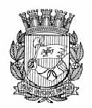 Publicado no D.O.C. São Paulo, 145, Ano 60, Sábado.08 de Agosto de 2015Gabinete do prefeito, Pág.01PORTARIA 335, DE 7 DE AGOSTO DE 2015FERNANDO HADDAD, Prefeito do Município de São Paulo,usando das atribuições que lhe são conferidas por lei,RESOLVE:Designar a senhora CRISTINA MARGARETH DE SOUZACORDEIRO, RF 807.229.9, para, no período de 09 a 14 de agostode 2015, substituir a senhora LUCIANA DE TOLEDO TEMERLULIA, RF 807.121.7, no cargo de Secretária Municipal, Ref.SM, da Secretaria Municipal de Assistência e DesenvolvimentoSocial, em virtude de seu afastamento para empreender viagemà cidade de Boston – Estados Unidos da América, com o objetivode participar do Curso de Liderança Executiva em Desenvolvimentoda Primeira Infância (1º Módulo Internacional) naHavard Graduate School of Education.PREFEITURA DO MUNICÍPIO DE SÃO PAULO, aos 7 de agostode 2015, 462° da fundação de São Paulo.FERNANDO HADDAD, PrefeitoPORTARIA 336, DE 7 DE AGOSTO DE 2015FERNANDO HADDAD, Prefeito do Município de São Paulo,usando das atribuições que lhe são conferidas por lei,RESOLVE:Designar o senhor GUSTAVO CARNEIRO VIDIGAL CAVALCANTI,RF 730.838.8, para, no período de 12 a 15 de agostode 2015, substituir o senhor VICENTE CARLOS Y PLA TREVAS,RF 598.252.9, no cargo de Secretário Municipal, Ref. SM, da SecretariaMunicipal de Relações Internacionais e Federativas, emvirtude de seu afastamento para empreender viagem à cidadede Quito – Equador, com o objetivo de participar do “III ColóquioSul-americano sobre Cidades Metropolitanas – MSUR”.PREFEITURA DO MUNICÍPIO DE SÃO PAULO, aos 7 de agostode 2015, 462° da fundação de São Paulo.FERNANDO HADDAD, PrefeitoPORTARIA 337, DE 7 DE AGOSTO DE 2015FERNANDO HADDAD, Prefeito do Município de São Paulo,usando das atribuições que lhe são conferidas por lei,RESOLVE:Designar a senhora DARLENE APARECIDA TESTA, RF814.588.1, para, no período de 12 a 15 de agosto de 2015,substituir o senhor ARTUR HENRIQUE DA SILVA SANTOS, RF814.094.4, no cargo de Secretário Municipal, Ref. SM, da SecretariaMunicipal do Desenvolvimento, Trabalho e Empreendedorismo,em virtude de seu afastamento para empreender viagemà cidade de Quito – Equador, com o objetivo de participar do “IIIColóquio Sul-americano sobre Cidades Metropolitanas – MSUR”.PREFEITURA DO MUNICÍPIO DE SÃO PAULO, aos 7 de agostode 2015, 462° da fundação de São Paulo.FERNANDO HADDAD, PrefeitoDESPACHOS DO PREFEITOOf. 471/2015-SDTE/GAB - Artur Henrique da Silva Santos– RF 814.094.4 - Pedido de afastamento para participar deevento internacional - I – Em face das informações constantesdo presente expediente, AUTORIZO, com fundamento no Decreto48.742/2007, o afastamento do Senhor ARTUR HENRIQUEDA SILVA SANTOS – RF 814.094.4, Secretário Municipal doDesenvolvimento, Trabalho e Empreendedorismo, no período de12 a 15 de agosto de 2015, para, sem prejuízo dos vencimentos,direitos e demais vantagens do cargo que titulariza e com ônuspara a Municipalidade de São Paulo, empreender viagem àcidade de Quito – Equador, com o objetivo de participar do IIIColóquio Sul-americano sobre Cidades Metropolitanas – MSUR,conforme documentação retro encartada. - II – Na conformidadedo que dispõem os Decretos 48.744/2007 e 53.179/2012,CONCEDO 03 diárias integrais, no valor de US$ 220,00 cadauma e ½ (meia) diária, no valor de US$ 110,00, totalizandoUS$ 770,00, para cobertura de despesas com hospedagem,alimentação e transporte interno, onerando a dotação orçamentáriada Secretaria Municipal do Desenvolvimento, Trabalho e Empreendedorismo..Secretarias, Pág.03DESENVOLVIMENTO,TRABALHOE EMPREENDEDORISMOGABINETE DO SECRETÁRIOSISTEMA MUNICIPAL DE PROCESSOS - SIMPROCDESPACHOS: LISTA 2015-2-141SUPERVISAO GERAL DE ABASTECIMENTOENDERECO: .PROCESSOS DA UNIDADE SDTE/ABAST/FEIRA/SUP2015-0.118.814-0 SUPERVISAO GERAL DE ABASTECIMENTOINDEFERIDOA VISTA DOS ELEMENTOS, INDEFIRO A SOLICITACAO INICIALTENDO EM VISTA A MATRICULA 013.273-01-9, TER SIDORENOVADA PARA O ATUAL EXERCICIO2015-0.182.674-0 MARIA CRISTINA BALLAND DEATOUGUIAINDEFERIDOA VISTA DOS ELEMENTOS, INDEFIRO A SOLICITACAO INICIALTENDO EM VISTA A FEIRA JA TER SIDO PLANIFICADA E NAOCONTAR COM ESPACO SUFICENTE PARA NOVOS AUMENTOS2015-0.182.675-8 NATALIA BALLANA DE ATOUGUIA - MEINDEFERIDOA VISTA DOS ELEMENTOS, INDEFIRO A SOLICITACAO INICIALTENDO EM VISTA A FEIRA JA TER SIDO PLANIFICADA E NAOCONTAR COM ESPACO SUFICIENTE PARA NOVOS AUMENTOS2015-0.191.263-8 SUPERVISAO GERAL DE ABASTECIMENTODEFERIDOAUTORIZADO O CORTE DAS FEIRAS 1044-8-JA, 5108-0-JAE 7025-4-JA;VIADE CONSEQUENCIA REVOGO A PERMISSAODE USO OUTORGADA AO FEIRANTE ALCIDES MASATOSHIUETA,COM O CONSEQUENTE CANCELAMENTO DA MATRICULA028.760-01-8,NOS TERMOS DISPOSTOS NOS ARTS.24,INCISO IE 26,INCISOII DO DEC.48.172/07, A PARTIR DE 29.07.2015, EEM CASO DE DEBITOS, ENCAMINHAMOS O PRESENTE PARAPROVIDENCIAR A COBRANCA DOS MESMOS2015-0.194.577-3 GENALVA FEITOSA DE SOUZA SANTANAINDEFERIDOA VISTA DOS ELEMENTOS, INDEFIRO A SOLICITACAO INICIALCOM BASE NO ART. 12 DO DECRETO 48.172/072015-0.194.583-8 MAXWEL BRITO CAIRES COSTAINDEFERIDOA VISTA DOS ELEMENTOS, INDEFIRO A SOLICITACAO INICIALCOM BASE NO ART. 12 DO DECRETO 48.172/072015-0.194.588-9 JOAO CAIRES COSTAINDEFERIDOA VISTA DOS ELEMENTOS, INDEFIRO A SOLICITACAO INICIALCOM BASE NO ART. 12 DO DECRETO 48.172/072015-0.194.594-3 MARCEL BRITO CAIRES COSTAINDEFERIDOA VISTA DOS ELEMENTOS, INDEFIRO A SOLICITACAO INICIALCOM BASE NO ART. 12 DO DECRETO 48.172/072015-0.195.654-6 PEDRO CORREIA DE ANDRADEINDEFERIDOA VISTA DOS ELEMENTOS, INDEFIRO A SOLICITACAO INICIALCOM BASE NO ART. 12 DO DECRETO 48.172/072015-0.195.656-2 CAMILA FARIAS R.DOS SANTOS ESOUZAINDEFERIDOA VISTA DOS ELEMENTOS, INDEFIRO A SOLICITACAO INICIALCOM BASE NO ART. 12 DO DECRETO 48.172/072015-0.195.710-0 ADAILTON CARDOSO DOS SANTOSINDEFERIDOA VISTA DOS ELEMENTOS, INDEFIRO A SOLICITACAO INICIALCOM BASE NO ART. 12 DO DECRETO 48.172/072015-0.195.718-6 FABIO YUKIO ARAKAKIINDEFERIDOA VISTA DOS ELEMENTOS, INDEFIRO A SOLICITACAO INICIALCOM BASE NO ART. 12 DO DECRETO 48.172/072015-0.196.835-8 ANTONIO CEZAR ALFAROINDEFERIDOA VISTA DOS ELEMENTOS, INDEFIRO A SOLICITACAO INICIALCOM BASE NO ART. 12 DO DECRETO 48.172/07SUPERVISÃO GERAL DE ABASTECIMENTODESPACHOS DO SUPERVISORExpedição do Termo de Permissão de Uso - Central deAbastecimento Pátio do Pari.2013-0.369.706-4.O Supervisor Geral de Abastecimento, no uso das atribuiçõesque lhe são concedidas por Lei, em especial o Decretonº 46.398, de 28 de setembro de 2005. RESOLVE: DEFERIR, opedido de expedição do Termo de Permissão de Uso para empresaCélio Nunes-ME, devidamente inscrito no CNPJ sob o nº21.867.359/0001-30 passará ser permissionária do Boxe nº45,rua “J”, com área de 10,45m² na Central de AbastecimentoPátio do Pari, para operar no ramo de comércio de hortifrutícola,com fundamento no Decreto nº 41.425/2001, Portaria nº051/12–ABAST/SMSP, Portaria Intersecretarial 06/SMSP/SEMDET/2011 e Decreto nº 54.597/2013, respeitando as disposiçõeslegais vigentes.2015-0.136.398-7O Supervisor Geral de Abastecimento, no uso das atribuiçõesque lhe são concedidas por Lei, em especial o Decretonº 46.398, de 28 de setembro de 2005. RESOLVE: DEFERIR, opedido de expedição do Termo de Permissão de Uso para empresaJessica Pereira Mota-ME, devidamente inscrito no CNPJsob o nº 22.287.415/0001-20 que passará a ser permissionáriado Boxe nº 03, rua “B”, com área de 15,57m² na Central deAbastecimento Pátio do Pari, para operar no ramo de comérciode hortifrutícola, com fundamento no Decreto nº 41.425/2001,Portarianº051/12–ABAST/SMSP, Portaria Intersecretarial 06/SMSP/SEMDET/2011 e Decreto nº 54.597/2013, respeitando asdisposições legais vigentes.2013-0.369.807-9O Supervisor Geral de Abastecimento, no uso das atribuiçõesque lhe são concedidas por Lei, em especial o Decretonº 46.398, de 28 de setembro de 2005. RESOLVE: DEFERIR,o pedido de expedição do Termo de Permissão de Uso paraempresa Lauro Aoki-ME, devidamente inscrita no CNPJ sob o nº21.912.758/0001-76 passará ser permissionária do Boxe nº 29da rua “H”, com área de 9,68m² na Central de AbastecimentoPátio do Pari, para operar no ramo de comércio de hortifrutícola,com fundamento no Decreto nº 41.425/2001, Portarianº051/12–ABAST/SMSP, Portaria Intersecretarial 6/SMSP/SEMDET/2011 e Decreto nº 54.597/2013, respeitando as disposiçõeslegais vigentes.2013-0.369.807-9O Supervisor Geral de Abastecimento, no uso das atribuiçõesque lhe são concedidas por Lei, em especial o Decretonº 46.398, de 28 de setembro de 2005. RESOLVE: DEFERIR,o pedido de expedição do Termo de Permissão de Uso paraempresa Lauro Aoki-ME, devidamente inscrita no CNPJ sob o nº21.912.758/0001-76 passará ser permissionária do Boxe nº 29da rua “H”, com área de 9,68m² na Central de AbastecimentoPátio do Pari, para operar no ramo de comércio de hortifrutícola,com fundamento no Decreto nº 41.425/2001, Portarianº051/12–ABAST/SMSP, Portaria Intersecretarial 6/SMSP/SEMDET/2011 e Decreto nº 54.597/2013, respeitando as disposiçõeslegais vigentes.2014-0.009.023-3O Supervisor Geral de Abastecimento, no uso das atribuiçõesque lhe são concedidas por Lei, em especial o Decretonº 46.398, de 28 de setembro de 2005. RESOLVE: DEFERIR, opedido de expedição do Termo de Permissão de Uso para empresaEdson Luiz de Souza-ME, devidamente inscrito no CNPJsob o nº 21.963.529/0001-80 que passará a ser permissionáriado Boxe nº44, rua “J”, com área de 10,45m² na Central deAbastecimento Pátio do Pari, para operar no ramo de comérciode hortifrutícola, com fundamento no Decreto nº 41.425/2001,Portaria nº051/12–ABAST/SMSP, Portaria Intersecretarial 06/SMSP/SEMDET/2011 e Decreto nº 54.597/2013, respeitando asdisposições legais vigentes.2013-0.370.167-3O Supervisor Geral de Abastecimento, no uso das atribuiçõesque lhe são concedidas por Lei, em especial o Decreto nº46.398, de 28 de setembro de 2005. RESOLVE: DEFERIR, o pedidode expedição do Termo de Permissão de Uso para empresaWander Rodney Perillo-ME, devidamente inscrito no CNPJ sobo nº 21.984.868/0001-43 que passará a ser permissionária dosBoxes nº 36/37, rua “D”, com área de 21,37m² na Central deAbastecimento Pátio do Pari, para operar no ramo de comérciode hortifrutícola, com fundamento no Decreto nº 41.425/2001,Portarianº051/12–ABAST/SMSP, Portaria Intersecretarial 06/SMSP/SEMDET/2011 e Decreto nº 54.597/2013, respeitando asdisposições legais vigentes.2013-0.372.097-0.O Supervisor Geral de Abastecimento, no uso das atribuiçõesque lhe são concedidas por Lei, em especial o Decretonº 46.398, de 28 de setembro de 2005. RESOLVE: DEFERIR, opedido de expedição do Termo de Permissão de Uso para empresaJosé Xavier de Oliveira Filho-ME, devidamente inscrita noCNPJ sob o nº 22.011.863/0001-05 passará ser permissionáriado Boxe nº 92 da rua “J”, com área de 10.60m² na Central deAbastecimento Pátio do Pari, para operar no ramo de comérciode hortifrutícola, com fundamento no Decreto nº 41.425/2001,Portaria nº051/12–ABAST/SMSP, Portaria Intersecretarial 6/SMSP/SEMDET/2011 e Decreto nº 54.597/2013, respeitando asdisposições legais vigentes.2013-0.370.199-1O Supervisor Geral de Abastecimento, no uso das atribuiçõesque lhe são concedidas por Lei, em especial o Decretonº 46.398, de 28 de setembro de 2005. RESOLVE: DEFERIR,o pedido de expedição do Termo de Permissão de Uso paraempresa Frutas M.S. Ltda-ME, devidamente inscrito no CNPJsob o nº 20.790.529/0001-63 passará ser permissionária doBoxe nº 68, rua “A”, com área de 14,55m² na Central deAbastecimento Pátio do Pari, para operar no ramo de comérciode hortifrutícola, com fundamento no Decreto nº 41.425/2001,Portaria 051/12 – ABAST/SMSP, Portaria Intersecretarial nº 06/SMSP/SEMDET/2011, respeitando as disposições legais vigentes.2013-0.365.991-0O Supervisor Geral de Abastecimento, no uso das atribuiçõesque lhe são concedidas por Lei, em especial o Decreto nº46.398, de 28 de setembro de 2005. RESOLVE: DEFERIR, o pedidode expedição do Termo de Permissão de Uso para empresaThaiza Martins de Oliveira-ME, devidamente inscrito no CNPJsob o nº 21.959.836/0001-98, que passará a ser permissionáriado Boxe nº 39, rua “A”, com área de 14,78m² na Central deAbastecimento Pátio do Pari, para operar no ramo de comérciode hortifrutícola, com fundamento no Decreto nº 41.425/2001,Portarianº051/12–ABAST/SMSP, Portaria Intersecretarial 06/SMSP/SEMDET/2011 e Decreto nº 54.597/2013, respeitando asdisposições legais vigentes.2014-0.012.379-4O Supervisor Geral de Abastecimento, no uso das atribuiçõesque lhe são concedidas por Lei, em especial o Decreto nº46.398, de 28 de setembro de 2005. RESOLVE: DEFERIR, o pedidode expedição do Termo de Permissão de Uso para empresaJosé Policarpo da Silva-ME, devidamente inscrito no CNPJ sobo nº 22.175.782/0001-32 que passará a ser permissionária dosBoxes nº 06/07/08, rua “I”, com área de 31,42m² na Central deAbastecimento Pátio do Pari, para operar no ramo de comérciode hortifrutícola, com fundamento no Decreto nº 41.425/2001,Portaria nº051/12–ABAST/SMSP, Portaria Intersecretarial 06/SMSP/SEMDET/2011 e Decreto nº 54.597/2013, respeitando asdisposições legais vigentes.2013-0.373.379-6.O Supervisor Geral de Abastecimento, no uso das atribuiçõesque lhe são concedidas por Lei, em especial o Decreto nº46.398, de 28 de setembro de 2005. RESOLVE: DEFERIR, o pedidode expedição do Termo de Permissão de Uso para empresaSIDINEI JOSE TOLINE HORTIFRUTI-ME, devidamente inscrita noCNPJ sob o nº 65.404.352/0001-58 passará ser permissionáriados Boxes nº 46/47, da rua “C”, com área de 21,61m² naCentral de Abastecimento Pátio do Pari, para operar no ramode comércio de hortifrutícola, com fundamento no Decreto nº41.425/2001, Portaria nº051/12–ABAST/SMSP, Portaria Intersecretarial6/SMSP/SEMDET/2011 e Decreto nº 54.597/2013,respeitando as disposições legais vigentes.2013-0.371.653-0.O Supervisor Geral de Abastecimento, no uso das atribuiçõesque lhe são concedidas por Lei, em especial o Decreto nº46.398, de 28 de setembro de 2005. RESOLVE: DEFERIR, o pedidode expedição do Termo de Permissão de Uso para empresaAnalice Rodrigues Eleutério-ME, devidamente inscrito no CNPJsob o nº 22.165.378/0001-88 que passará a ser permissionáriado Boxe nº 58/59, rua “I”, com área de 21,62m² na Central deAbastecimento Pátio do Pari, para operar no ramo de comérciode hortifrutícola, com fundamento no Decreto nº 41.425/2001,Portarianº051/12–ABAST/SMSP, Portaria Intersecretarial 06/SMSP/SEMDET/2011 e Decreto nº 54.597/2013, respeitando asdisposições legais vigentes.2013-0.369.605-0O Supervisor Geral de Abastecimento, no uso das atribuiçõesque lhe são concedidas por Lei, em especial o Decretonº 46.398, de 28 de setembro de 2005. RESOLVE: DEFERIR,o pedido de expedição do Termo de Permissão de Uso paraempresa Antonio Gato, produtor rural, devidamente inscrito noCNPJ sob o nº 08.425.253/0001-19 passará ser permissionáriado Boxe nº59, rua “C”, com área de 10,80m² na Central deAbastecimento Pátio do Pari, para operar no ramo de comérciode hortifrutícola, com fundamento no Decreto nº 41.425/2001,Portaria nº051/12–ABAST/SMSP, Portaria Intersecretarial 06/SMSP/SEMDET/2011 e Decreto nº 54.597/2013, respeitando asdisposições legais vigentes.2013-0.369.025-6.O Supervisor Geral de Abastecimento, no uso das atribuiçõesque lhe são concedidas por Lei, em especial o Decreto nº46.398, de 28 de setembro de 2005. RESOLVE: DEFERIR, o pedidode expedição do Termo de Permissão de Uso para empresaRodrigo Yoshimura Kiss-ME, devidamente inscrita no CNPJsob o nº 21.856.809/0001-90 passará ser permissionária doBoxe nº 66/67 da rua “I”, com área de 20,00m² na Central deAbastecimento Pátio do Pari, para operar no ramo de comérciode hortifrutícola, com fundamento no Decreto nº 41.425/2001,Portaria nº051/12–ABAST/SMSP, Portaria Intersecretarial 6/SMSP/SEMDET/2011 e Decreto nº 54.597/2013, respeitando asdisposições legais vigentes.2013-0.369.519-3.O Supervisor Geral de Abastecimento, no uso das atribuiçõesque lhe são concedidas por Lei, em especial o Decretonº 46.398, de 28 de setembro de 2005. RESOLVE: DEFERIR,o pedido de expedição do Termo de Permissão de Uso paraempresa JOÃO FERNANDES DE SOUZA HORTIFRUTI-ME, devidamenteinscrita no CNPJ sob o nº 22.236.519/0001-06 passaráser permissionária dos Boxes nº 32/33/34 da rua “B”, com áreade 45,44m² na Central de Abastecimento Pátio do Pari, paraoperar no ramo de comércio de hortifrutícola, com fundamentono Decreto nº 41.425/2001, Portaria nº051/12–ABAST/SMSP,Portaria Intersecretarial 6/SMSP/SEMDET/2011 e Decreto nº54.597/2013, respeitando as disposições legais vigentes.2014-0.037.771-0.O Supervisor Geral de Abastecimento, no uso das atribuiçõesque lhe são concedidas por Lei, em especial o Decretonº 46.398, de 28 de setembro de 2005. RESOLVE: DEFERIR,o pedido de expedição do Termo de Permissão de Uso paraempresa Adilson Rogério Godinho Fernandes, produtor rural,devidamente inscrito no CNPJ sob o nº 10.623.969/0001-72passará ser permissionária dos Boxes nº42/43, rua “J”, comárea de 21,52m² na Central de Abastecimento Pátio do Pari,para operar no ramo de comércio de hortifrutícola, com fundamentono Decreto nº 41.425/2001, Portaria nº051/12–ABAST/SMSP, Portaria Intersecretarial 06/SMSP/SEMDET/2011 e Decretonº 54.597/2013, respeitando as disposições legais vigentes.2014-0.037.715-0.O Supervisor Geral de Abastecimento, no uso das atribuiçõesque lhe são concedidas por Lei, em especial o Decreto nº 46.398,de 28 de setembro de 2005. RESOLVE: DEFERIR, o pedido deexpedição do Termo de Permissão de Uso para empresa VanderliAluízio Santos-ME, devidamente inscrita no CNPJ sob o nº22.136.639/0001-31 passará ser permissionária do Boxe nº 16da rua “G”, com área de 9,80m² na Central de AbastecimentoPátio do Pari, para operar no ramo de comércio de hortifrutícola,com fundamento no Decreto nº 41.425/2001, Portaria nº051/12–ABAST/SMSP, Portaria Intersecretarial 6/SMSP/SEMDET/2011 e Decretonº 54.597/2013, respeitando as disposições legais vigentes.2014-0.037.729-0.O Supervisor Geral de Abastecimento, no uso das atribuiçõesque lhe são concedidas por Lei, em especial o Decretonº 46.398, de 28 de setembro de 2005. RESOLVE: DEFERIR, opedido de expedição do Termo de Permissão de Uso para empresaVenerano Aparecido de Lima, produtor rural, devidamenteinscrito no CNPJ sob o nº 22.256.429/0001-87 passará serpermissionária do Boxe nº93/94, rua “I”, com área de 17,85m²na Central de Abastecimento Pátio do Pari, para operar no ramode comércio de hortifrutícola, com fundamento no Decreto nº41.425/2001, Portaria 051/12–ABAST/SMSP, Portaria Intersecretarial06/SMSP/SEMDET/2011 e Decreto nº 54.597/2013,respeitando as disposições legais vigentes.2013-0.365.943-0.O Supervisor Geral de Abastecimento, no uso das atribuiçõesque lhe são concedidas por Lei, em especial o Decreto nº46.398, de 28 de setembro de 2005. RESOLVE: DEFERIR, o pedidode expedição do Termo de Permissão de Uso para empresaJair Rodrigues Soares Hortifruti-ME, devidamente inscrito noCNPJ sob o nº 21.891.909/0001-57 que passará a ser permissionáriados Boxes nº 04/05, rua “B”, com área de 37,77m² naCentral de Abastecimento Pátio do Pari, para operar no ramode comércio de hortifrutícola, com fundamento no Decreto nº41.425/2001, Portarianº051/12–ABAST/SMSP, Portaria Intersecretarial06/SMSP/SEMDET/2011 e Decreto nº 54.597/2013,respeitando as disposições legais vigentes.2013-0.374.018-0.O Supervisor Geral de Abastecimento, no uso das atribuiçõesque lhe são concedidas por Lei, em especial o Decretonº 46.398, de 28 de setembro de 2005. RESOLVE: DEFERIR,o pedido de expedição do Termo de Permissão de Uso paraempresa Isabel Cristina de Moura-ME devidamente inscrita noCNPJ sob o nº 21.896.942/0001-70 passará ser permissionáriado Boxe nº 32, na rua “C”, com área de 10,50m² na Central deAbastecimento Pátio do Pari, para operar no ramo de comérciode hortifrutícola, com fundamento no Decreto nº 41.425/2001,Portaria nº051/12–ABAST/SMSP, Portaria Intersecretarial 6/SMSP/SEMDET/2011 e Decreto nº 54.597/2013, respeitando asdisposições legais vigentes.2013-0.339.800-1.O Supervisor Geral de Abastecimento, no uso das atribuiçõesque lhe são concedidas por Lei, em especial o Decreto nº46.398, de 28 de setembro de 2005. RESOLVE: DEFERIR, o pedidode expedição do Termo de Permissão de Uso para empresaMarcia Cândida de Assunção Eireli-ME devidamente inscrita noCNPJ sob o nº 22.257.189/0001-35 passará ser permissionáriado Boxe nº 69,na rua “I”, com área de 15,15m² na Central deAbastecimento Pátio do Pari, para operar no ramo de comérciode Lanchonete, com fundamento no Decreto nº 41.425/2001,Portaria nº051/12–ABAST/SMSP, Portaria Intersecretarial 6/SMSP/SEMDET/2011 e Decreto nº 54.597/2013, respeitando asdisposições legais vigentes.2014-0.012.327-1.O Supervisor Geral de Abastecimento, no uso das atribuiçõesque lhe são concedidas por Lei, em especial o Decreto nº46.398, de 28 de setembro de 2005. RESOLVE: DEFERIR, o pedidopedidode expedição do Termo de Permissão de Uso para empresaMaria Tisako Oriute Embalagens-ME devidamente inscrita noCNPJ sob o nº 16.482.725/0001-01 passará ser permissionáriados Boxes nº 14/16, na rua “J”,com área de 32,29m² na Centralde Abastecimento Pátio do Pari, para operar no ramo de comérciode utilidade doméstica (embalagem), com fundamentono Decreto nº 41.425/2001, Portaria nº051/12–ABAST/SMSP,Portaria Intersecretarial 6/SMSP/SEMDET/2011 e Decreto nº54.597/2013, respeitando as disposições legais vigentes.2013-0.372.298-0.O Supervisor Geral de Abastecimento, no uso das atribuiçõesque lhe são concedidas por Lei, em especial o Decreto nº46.398, de 28 de setembro de 2005. RESOLVE: DEFERIR, o pedidode expedição do Termo de Permissão de Uso para empresaComida da Carol Comércio de Alimentos Ltda-ME devidamenteinscrita no CNPJ sob o nº 22.554.472/0001-29 passará serpermissionária dos Boxes nº 15/16, na rua “H”, com áreade 23,01m² na Central de Abastecimento Pátio do Pari, paraoperar no ramo de comércio de lanchonete, com fundamentono Decreto nº 41.425/2001, Portaria nº051/12–ABAST/SMSP,Portaria Intersecretarial 6/SMSP/SEMDET/2011 e Decreto nº54.597/2013, respeitando as disposições legais vigentes.2015-0.117.606-0.O Supervisor Geral de Abastecimento, no uso das atribuiçõesque lhe são concedidas por Lei, em especial o Decreto nº46.398, de 28 de setembro de 2005. RESOLVE: DEFERIR, o pedidode expedição do Termo de Permissão de Uso para empresaTiago de Lima Rodrigues-ME devidamente inscrita no CNPJ sobo nº 21.860.223/0001-07 que passará a ser permissionária dosBoxes nº 13/15, na rua “C”, com área de 28,60m² na Centralde Abastecimento Pátio do Pari, para operar no ramo de comérciode utilidade doméstica (embalagem), com fundamentono Decreto nº 41.425/2001, Portaria nº051/12–BAST/SMSP,Portaria Intersecretarial 6/SMSP/SEMDET/2011 e Decreto nº54.597/2013, respeitando as disposições legais vigentes.UTILIZAÇÃO DE ÁREA2015-0-037.595-7O Supervisor Geral de Abastecimento, no uso das atribuiçõesque lhe são concedidas por Lei, em especial o Decreto nº 46.398,de 28 de setembro de 2005. RESOLVE: DEFERIR, o pedido deutilização da área de 20,20m² ao permissionário, Adriana Mariada Silva Perfumaria-ME, devidamente inscrito sob o CNPJ Nº11.186.765/0001-89, localizado no Sacolão da Prefeitura Lapa,boxe nº 03, totalizando área de 40,42m². Tendo como fundamentoo art.6º, do Decreto nº 41.425/2001, respeitando as leis vigentes.EXTRATO DE TERMO DE PERMISSÃO DE USO2015-0.084.741-7 - Permitente: PMSP/SDTE/ABAST -Permissionária: JOSÉ ALBERTO MARQUES DA SILVA. CNPJ nº21.818.526/0001-53 - Objeto: Área de 23,00 m² existentes no SacolãoMunicipal Real Parque, ramo: Empório/Mercearia - Box n° 23.Secretaria, Pág.11VILA MARIA/VILA GUILHERMEGABINETE DO SUBPREFEITOLEI Nº 16.212, DE 10 DE JUNHO DE 2015(Projeto de Lei nº 289/13, do Vereador Nabil Bonduki - PT)Dispõe sobre a gestão participativa das praças do municípiode São Paulo, e dá outras providências.FERNANDO HADDAD, Prefeito do Município de São Paulo,no uso das atribuições que lhe são conferidas por lei, faz saberque a Câmara Municipal, em sessão de 12 de maio de 2015,decretou e eu promulgo a seguinte lei:Art. 1º Esta lei dispõe sobre a gestão participativa daspraças do município de São Paulo e estabelece seus objetivos,princípios e instrumentos.Art. 2º Para efeitos desta lei, entende-se por praça umespaço público urbano, ajardinado ou não, que propicie lazer,convivência e recreação para a população, cumprindo umafunção socioambiental.Parágrafo único. As praças integram o Sistema de ÁreasProtegidas, Áreas Verdes e Espaços Livres previsto no PlanoDiretor Estratégico.Art. 3º Entende-se por gestão participativa das praças aparticipação dos cidadãos, conjunta com o poder público, naimplantação, revitalização, requalificação, fiscalização, uso,conservação das praças públicas, visando garantir a qualidadedesses espaços públicos e fortalecer o necessário diálogo entreo poder público e a sociedade civil.Art. 4º A gestão participativa das praças tem como objetivos:I - a busca da sustentabilidade do espaço urbano, considerandoa valorização da saúde humana, a inclusão social,as manifestações culturais e a melhoria da qualidade de vidacomo aspectos pertinentes e indissociáveis da conservação domeio ambiente;II - a valorização do patrimônio ambiental, histórico, culturale social das praças de São Paulo;III - a apropriação e fruição dos espaços públicos da praçapela comunidade, considerando as características do entorno eas necessidades dos munícipes;IV - a utilização, pela comunidade, de elementos paisagísticos,arquitetônicos, esportivos, lúdicos e do mobiliário urbanovoltados ao atendimento das necessidades dos munícipes;V - a sensibilização e a conscientização da comunidadepara a conservação e valorização das áreas verdes urbanas, incentivandoo seu uso coletivo e contribuindo para desenvolveruma cultura de convivência social nos espaços públicos.Art. 5º Para a consecução desses objetivos, a gestão participativadas praças rege-se pelos seguintes princípios:I - a disseminação ampla e qualificada de informações;II - a transparência;III - o diálogo com a comunidade;IV - a valorização do saber técnico e do saber popular;V - a vocação de cada praça, sua singularidade e complementaridadecom as outras praças e áreas verdes do bairro eequipamentos públicos do distrito e da Subprefeitura;VI - a integração entre as praças, parques urbanos, parqueslineares, unidades de conservação, demais áreas verdespúblicas e particulares e a arborização urbana, considerando asdiferentes escalas e paisagem, e observado o disposto no PlanoDiretor Estratégico, nos Planos Regionais, nos Planos de Bairroe no Sistema Municipal de Áreas Protegidas, Áreas Verdes eEspaços Livres;VII - a conexão entre as praças e demais espaços públicos,considerando em especial as formas não motorizadas de mobilidadehumana;VIII - a acessibilidade universal, conforme legislação pertinente;IX - a manutenção das áreas permeáveis e, quando possível,sua ampliação;X - a parceria entre o poder público, a sociedade civil e osetor privado.Parágrafo único. Entende-se por vocação da praça suascaracterísticas, singularidade, os usos e possibilidades de uso, afrequência e as características do entorno, que a tornam única ea diferenciam das demais praças.Art. 6º São instrumentos da gestão participativa das praças:I - a consulta pública de projetos, previamente à sua implantação;II - os comitês de usuários;III - o cadastro de praças.Art. 7º Entende-se por consulta pública o procedimento dedivulgação pública de propostas para receber manifestações deinteressados, devendo ser utilizado:I - nos projetos de novas praças, elaborados pelo poderpúblico municipal ou por terceiros;II - nos projetos de requalificação ou reforma de praças,quando implicarem em substituição expressiva da vegetação;III - nos projetos de requalificação ou reforma de praças,quando implicarem em mudança de uso predominante.§ 1º A consulta pública deverá ser amplamente divulgadapela Subprefeitura respectiva, através de jornais, internet,mídias locais, além de outros meios considerados pertinentes,garantindo-se prioritariamente a divulgação na própria praçae em seu entorno.§ 2º A Subprefeitura deverá disponibilizar o projeto impressopara consulta dos interessados durante o prazo estabelecidopara a consulta pública.§ 3º Os serviços de manutenção, limpeza e consertos deequipamentos e mobiliário danificados não serão objeto deconsulta pública.Art. 8º O Executivo regulamentará as regras da consultapública para os casos definidos no art. 7º desta lei, fixandoprazos, forma de divulgação e demais procedimentos.§ 1º As regras para consulta pública serão unificadas paratodas as Subprefeituras.§ 2º Cada Subprefeitura deverá garantir a efetividade daparticipação popular, incorporando as propostas feitas nasconsultas públicas que considerar condizentes com o projeto.Art. 9º O comitê de usuários citado no inciso II do art. 6ºdesta lei é formado por iniciativa dos munícipes interessadosem contribuir voluntariamente na gestão da praça, sendoconstituído por, no mínimo, 4 (quatro) moradores do entorno eusuários em geral.§ 1º É obrigatório que metade dos integrantes do comitêde usuários seja composta de moradores do bairro.§ 2º Qualquer cidadão maior de 18 (dezoito) anos poderáintegrar o comitê de usuários.§ 3º Os integrantes dos comitês de usuários não serãoremunerados pelo Executivo, em nenhuma hipótese, por desempenharemessa função.§ 4º Não há limitação para que o munícipe participe demais de um comitê de usuários.§ 5º Os comitês de usuário terão caráter voluntário e suacriação não constituirá obrigatoriedade.§ 6º A ausência de comitê de usuários não impedirá o Executivode implantar, reformar e requalificar praças.§ 7º Os comitês de usuários deverão se cadastrar na Unidadede Áreas Verdes da Subprefeitura à qual pertence a praça.§ 8º A Subprefeitura deverá disponibilizar o cadastro, referidono parágrafo anterior, na internet.§ 9º Os comitês de usuários trabalharão de forma integradacom os zeladores de praça, quando houver.Art. 10. São funções do comitê de usuários:I - contribuir com a gestão da praça;II - propor projetos, reformas, requalificações e intervenções,bem como opinar acerca destes e acompanhar sua execução;III - opinar acerca de propostas de termos de cooperação,bem como acompanhar e fiscalizar seu cumprimento;IV - opinar acerca do mobiliário urbano, equipamentos edemais elementos que compõem as praças;V - opinar acerca dos termos de permissão de uso comercial,observada a legislação pertinente;VI - mediar a relação entre a comunidade vizinha à praçae o poder público;VII - buscar parcerias, bem como opinar sobre parceriasexistentes e propostas de novas parcerias;VIII - opinar sobre plantio de árvores;IX - acompanhar e fiscalizar os serviços de manutenção,limpeza, capinação, poda e demais serviços executados peloExecutivo Municipal e/ou por cooperantes, informando sobre anecessidade de tais serviços e apontando eventuais irregularidadesna sua execução.Parágrafo único. Quando houver termo de cooperação,a Subprefeitura deverá contribuir para o diálogo entre o cooperantee o comitê de usuários, mediando-o sempre quenecessário.Art. 11. O cadastro de praças de que trata o inciso III doart. 6º desta lei consiste na listagem atualizada e georreferenciadade praças, devendo conter, no mínimo:I - demarcação das praças por distrito, com nome, endereçoe área;II - informações sobre as características de cada praça, taiscomo topografia, vegetação predominante, equipamentos emobiliário urbano existentes, iluminação, e espécimes arbóreosrelevantes, quando couber;III - a categoria do espaço livre onde se localiza a praça, sebem de uso comum ou bem dominial;IV - programação de limpeza e capinação;V - zeladoria, quando existir;VI - termo de cooperação, nome e contato do cooperante,quando houver;VII - comitê de usuários e contato do responsável, quandohouver;VIII - equipamentos e mobiliário urbano prioritários elencadospelo comitê de usuários, quando houver;IX - monumentos, esculturas e obras de arte, incluindografitti, quando houver;X - a existência de comodato ou cessão, quando for o caso;XI - vocação da praça, identificada pela respectiva Subprefeitura,ouvido o comitê de usuários, quando houver.§ 1º A elaboração do cadastro será de responsabilidade daSecretaria de Coordenação das Subprefeituras, de forma articuladacom a Secretaria Municipal do Verde e do Meio Ambientee do Departamento de Gestão da Informação da SecretariaMunicipal de Planejamento.§ 2º O cadastro de praças será parte integrante do cadastroúnico de bens imóveis municipais previsto na Lei Orgânica.§ 3º As Subprefeituras terão um prazo de 6 (seis) meses apartir da promulgação desta lei para realizar e disponibilizar,em seu site, o cadastro referido no “caput” deste artigo.§ 4º O cadastro de praças deverá ser atualizado anualmentepela Subprefeitura respectiva.§ 5º A Subprefeitura deverá disponibilizar o cadastro emseu site na internet, acompanhado de orientações acerca dosserviços prestados nas praças, inclusive dos canais para sugestõese reclamações.Art. 12. A manutenção e conservação das praças compete àSupervisão Técnica de Limpeza Pública da Subprefeitura na qualaquelas se localizam, em especial à Unidade de Áreas Verdes,nos termos do art. 12, IV, da Lei nº 13.399, de 1º de agosto de2002, e do art. 1º, IV, “b”, da Lei nº 13.682, de 15 de dezembrode 2003, sendo constituída dos seguintes serviços:I - corte de grama;II - limpeza e varrição;III - capinação, raspagem, sacheamento e roçada;IV - ajardinamento e manutenção das áreas ajardinadas;V - plantio de árvores, arbustos e vegetação herbácea;VI - poda e remoção, quando necessária, de árvores, observadoo disposto na Lei nº 10.365, de 22 de setembro de 1987;VII - manutenção de calçadas, caminhos e áreas pavimentadas;VIII - instalação, conserto e substituição de equipamentospúblicos e mobiliário urbano;IX - acondicionamento, coleta e destinação adequada dosresíduos provenientes das atividades definidas nos incisosdeste artigo.§ 1º As atividades descritas no “caput” deste artigo deverãoser prestadas de maneira integrada entre as Unidades deÁreas Verdes e de Varrição, de forma a otimizar os recursos emelhorar a qualidade dos serviços prestados.§ 2º A conservação de praças poderá ser delegada a terceirosmediante termos de cooperação, nos termos da legislaçãovigente.Art. 13. O Executivo Municipal deverá manter e ampliar oprograma de zeladoria de praças, de forma complementar àscompetências definidas no art. 12 desta lei, adequando-o senecessário.Art. 14. (VETADO)§ 1º (VETADO)§ 2º (VETADO)Art. 15. A fim de assegurar os objetivos descritos no art.4º, as praças poderão ter equipamentos e mobiliário urbano,tais como:I - lixeiras para coleta seletiva;II - parque infantil;III - equipamentos para exercícios físicos;IV - bancos;V - áreas de estar com mesas para jogos e piqueniques;VI - ponto para ligação de água e luz;VII - estacionamento para bicicletas;VIII - horta comunitária orgânica, de caráter educativo;IX - painéis informativos;X - quiosques para piquenique;XI - palco para manifestações artísticas;XII - guaritas.§ 1º Os equipamentos a que se refere o “caput” deste artigo,em especial os itens III, IV e V, deverão observar princípiosde ergonomia e segurança, de acordo com as normas técnicaspertinentes em vigência.§ 2º Deverão constar, nos equipamentos mencionados nositens III e IV informações sobre sua forma de uso e segurança,bem como o telefone do responsável pela manutenção dosmesmos.§ 3º Poderão ser implantados outros equipamentos emobiliário urbano, conforme a vocação da praça, a critério daSubprefeitura e do comitê de usuários, quando houver.§ 4º Os equipamentos e mobiliário descritos no inciso IIdeste artigo poderão ser implantados e mantidos por terceiros,mediante termos de cooperação, conforme legislação vigente.§ 5º A instalação de guaritas dependerá de autorização darespectiva Subprefeitura.Art. 16. As praças, quando couber, poderão ter cisternas ebanheiros secos, dentro dos princípios da permacultura urbana,a critério da respectiva Subprefeitura, ouvido o comitê de usuários,quando existir.Art. 17. As praças poderão sediar eventos culturais e esportivos,gratuitos, adequados à vocação de cada praça, medianteautorização da Subprefeitura e de outros órgãos públicos, quandocouber, ouvido o comitê de usuários, quando existir.§ 1º Os eventos deverão respeitar a livre expressão artística,cabendo ao proponente a responsabilidade por sua realizaçãoe pelos custos financeiros.§ 2º Subprefeitura deverá orientar os solicitantes dos eventosmencionados no “caput” deste artigo acerca das demaisautorizações necessárias, mediando-as, quando necessário.Art. 18. As propostas de instalação de hortas comunitáriasorgânicas de caráter educativo nas praças deverão ser encaminhadaspara as respectivas Subprefeituras, mediante solicitaçãocontendo, no mínimo, a localização, as dimensões e a indicaçãodos responsáveis pela manutenção.§ 1º A Unidade de Áreas Verdes da Subprefeitura expedirámanifestação considerando as condições de solo, irrigação,insolação, topografia e entorno, ouvindo o comitê de usuários,quando houver.§ 2º Havendo autorização para a instalação da horta, aSubprefeitura apoiará a implantação dentro de suas possibilidades,em parceria com a Supervisão de Abastecimento daSecretaria Municipal do Desenvolvimento, Trabalho e Empreendedorismo,a Secretaria Municipal do Verde e Meio Ambientee outras Secretarias Municipais atuantes no entorno da praça.Art. 19. As praças que sediarem hortas comunitárias orgânicaspoderão ter composteiras, construídas e mantidas segundoos princípios da permacultura urbana, pelos responsáveis pelarespectiva horta.§ 1º A instalação de composteiras deverá ser autorizadapela respectiva Subprefeitura, ouvido o comitê de usuários,quando houver.§ 2º Caberá aos responsáveis pela horta informar os frequentadoresda praça sobre o correto manejo das composteiras,podendo para tanto desenvolver campanhas e ações educativasna praça e entorno, envolvendo o comitê de usuários, quandohouver.Art. 20. A Secretaria de Coordenação das Subprefeiturasdeverá elaborar, com participação da sociedade civil, umacartilha para a implantação, manutenção e reforma de praças,abordando questões como acessibilidade, porcentagem de áreapermeável, instalação de equipamentos e mobiliário urbano,orientação para hortas comunitárias orgânicas, entre outras,informando a quem cabe a responsabilidade pelos serviçospúblicos e estabelecendo os parâmetros para os equipamentose serviços dispostos nos arts. 14, 15, 16, 17, 18 e 19 desta lei.§ 1º Esta cartilha será utilizada para orientação das Subprefeituraspara informação dos munícipes e em programas deeducação ambiental.§ 2º A cartilha deverá ser disponibilizada impressa e emmeio digital, disponível no site das Subprefeituras.Art. 21. O Executivo criará e implantará, em conjunto com asociedade civil e de acordo com o disposto na Política Municipalde Educação Ambiental, programa de educação ambiental voltadoà gestão participativa das praças, abrangendo no mínimo:I - campanha de conscientização acerca do disposto nesta lei;II - estratégia de distribuição e capacitação para o uso educativoda cartilha referida no art. 20 desta lei, envolvendo escolas,equipamentos públicos e organizações da sociedade civil.Parágrafo único. Poderão ser destinados recursos de fundosmunicipais, especialmente o Fundo Municipal do Meio Ambientee Desenvolvimento Sustentável - FEMA, diretamente ou pormeio de editais, ao programa de educação ambiental.Art. 22. Recursos oriundos de Termos de Compensação Ambientale Termos de Compromisso de Ajustamento de Condutapoderão ser destinados à implantação, requalificação e reformade praças.Art. 23. A Secretaria de Coordenação das Subprefeituraspoderá proceder estudo quanto às possibilidades dos recursosgerados por termo de permissão de uso de comércio e serviçosinstalados em praças serem destinados à mesma ou a outraspraças dentro da respectiva Subprefeitura.Art. 24. (VETADO)Art. 25. O Executivo adequará a legislação que normatizaos Termos de Cooperação ao disposto nesta lei.Art. 26. As despesas decorrentes da execução desta leicorrerão por conta das dotações orçamentárias próprias, suplementadasse necessário.Art. 27. Esta lei entra em vigor na data de sua publicação,revogadas as disposições em contrário.PREFEITURA DO MUNICÍPIO DE SÃO PAULO, aos 10 dejunho de 2015, 462º da fundação de São Paulo.Servidor, Pág.26DESENVOLVIMENTO,TRABALHOE EMPREENDEDORISMOGABINETE DO SECRETÁRIOPORTARIA EXPEDIDADESIGNAÇÃO/SUBSTITUIÇÃOPORTARIA N° 106/SDTE/2015A Senhora Chefe de Gabinete da Secretaria Municipaldo Desenvolvimento, Trabalho e Empreendedorismo, no usode suas atribuições legais, e em cumprimento ao despachoexarado no EXPEDIENTE DE DESIGNAÇÃO/SUBSTITUIÇÃO Nº036/SDTE/2015, expede a presente portaria, designando a Sra.PRISCILA MOURA CAMARGO, R.F. 770.746.1/2, AssistenteTécnico II – DAS-11, efetivo, para exercer o cargo de SupervisorTécnico II – DAS12, de Livre provimento em comissão pelo Prefeito,dentre portadores de diploma de nível superior, da SecretariaMunicipal do Desenvolvimento, Trabalho e Empreendedorismoem substituição a Sra. VILMA CANAVEZZI XAVIER, R.F.794.813.1, Assistente de Gestão de Políticas Públicas – M02,efetiva, durante o impedimento legal por férias de 03/08/2015a 17/08/2015.DESPACHO DA CHEFE DE GABINETEProc. 2015- 0.149.126-8I- Tendo em vista a documentação comprobatória e orelatório de viagem juntados sob folhas nº 20 e 21, JUSTIFICOcom fundamento no Decreto nº 48.743/2007, artigo 1º - incisoII, sem prejuízo de vencimentos e demais vantagens do cargoque ocupou, o afastamento do servidor NUNO COELHO DEALCANTARA JUNIOR - R.F. 749.788.1, por ter participado daConferência Mundial AFROMADRID 2015, em Madrid - Espanha,no período de 15 a 19 de Junho de 2015.Licitações, Pág.137DESENVOLVIMENTO,TRABALHOE EMPREENDEDORISMOGABINETE DO SECRETÁRIODESPACHOS DO SECRETÁRIO2014-0.152.234-0 – SDTE/SMS/SMADS e Associação deDesenvolvimento Econômico Social à Famílias - ADESAF. - 2ºAditamento ao Termo de Convênio nº 003/2014/SDTE. I – Àvista das informações e documentos contidos no presente,especialmente a manifestação proferida pela Gestora do Convênio,com a anuência dos partícipes, e do parecer da AssessoriaJurídica, de acordo com a competência que me é conferida peloinciso IV do artigo 2º da Lei n.º 13.164/01, com base no incisoVI do artigo 2º do Decreto Municipal n.º 49.539/08, e suas alterações,combinado com o artigo 116 da Lei Federal nº 8.666/93atualizada, AUTORIZO o aditamento para inserção da Portaria47/2010/SMADS ao Termo de Convênio nº 003/2014/SDTE,com o propósito de que seja utilizado o saldo remanescente naconta do convênio, para cumprimento das parcelas dos mesessubsequentes até sua extinção, visando a promoção do objetoque é a reabilitação psicossocial de pessoas em situação devulnerabilidade social e uso abusivo de substâncias psicoativas,firmado com a empresa Associação de DesenvolvimentoEconômico Social às Famílias - ADESAF, inscrita no CNPJ sob04.468.581/0001-41.DESPACHO DE RETIRRATIFICAÇÃO2010-0.295.108-5SDTE/SA - Retirratificação do Despacho que trata do acréscimoao Contrato nº 014/2011/PMSP/SEMDET atual SDTE firmadocom a empresa Paineiras Limpeza e Serviços Gerais Ltda.I – No exercício da competência que me foi atribuída por Lei, àvista dos elementos constantes no presente, especialmente a informaçãoda Supervisão Geral de Administração e Finanças e doparecer da Assessoria Jurídica, RETIRRATIFICO o despacho publicadono DOC de 29 de julho de 2015 que autorizou o acréscimode 22,4992% do valor inicial do Contrato nº 014/2011/PMSP/SEMDET, atual SDTE firmado com a empresa PAINEIRASLIMPEZA E SERVIÇOS GERAIS LTDA., inscrita no CNPJ sob o nº55.905.350/0001-99, para fazer constar: “O Termo Inicial teráacréscimo no valor estimado de R$ 450.036,68 (quatrocentose cinquenta mil, trinta e seis reais e sessenta e oito centavos)passando o valor total estimado para R$ 1.975.536,56 (ummilhão, novecentos e setenta e cinco mil, quinhentos e trintae seis reais e cinquenta e seis centavos)”, e não como constou.Ficam ratificados os demais termos contidos em referido ato.EXTRATO2015-0.188.020-5 – TERMO DE CONTRATO N. 006/2015//SDTE.Contratante: Prefeitura do Município de São Paulo, por intermédioda Secretaria Municipal do Desenvolvimento, Trabalhoe Empreendedorismo – SDTE.Contratada: Marfly Viagens e Turismo Ltda - MEObjeto: Prestação de Serviços de Agenciamento de PassagensAéreas Nacionais e Internacionais.Vigência: 12 (doze) meses a partir da assinatura.Data da assinatura: 08 de agosto de 2015.